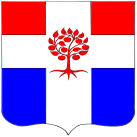 Администрация муниципального образования Плодовское сельское поселениемуниципального образования Приозерский  муниципальный район Ленинградской областиП О С Т А Н О В Л Е Н И Еот   10 апреля  2023  года              № 93    Руководствуясь приказом Министерства строительства и жилищно-коммунального хозяйства Российской Федерации от 21.03.2023 №206/пр «О показателях средней рыночной стоимости одного квадратного метра общей площади жилого помещения по субъектам Российской Федерации на II квартал 2023 года», Методическими рекомендациями по определению норматива стоимости одного квадратного метра общей площади жилья в муниципальных образованиях Ленинградской области и стоимости одного квадратного метра общей площади жилья на сельских территориях Ленинградской области, утвержденными распоряжением Комитета по строительству Ленинградской области от 13.03.2020 года №79 «О мерах по обеспечению осуществления полномочий Комитета по строительству Ленинградской области по расчету размера субсидий и социальных выплат, предоставляемых на строительство (приобретение) жилья за счет средств областного бюджета Ленинградской области в рамках реализации на территории Ленинградской области мероприятий государственных программ Российской Федерации «Обеспечение доступным и комфортным жильем и коммунальными услугами граждан Российской Федерации» и «Комплексное развитие сельских территорий», а также мероприятий  государственных программ ЛО «Формирование  городской среды и  обеспечение качественным жильем граждан на территории Ленинградской области» и «Комплексное развитие сельских территорий Ленинградской области», Уставом Приозерского городского поселения Приозерского муниципального района Ленинградской области, Уставом Приозерского муниципального  района Ленинградской области, администрация Приозерского муниципального района Ленинградской области ПОСТАНОВЛЯЕТ:1. Утвердить норматив стоимости одного квадратного метра общей площади жилья на второй   квартал 2023 года на территории МО Плодовского сельского поселения, применяемый в рамках реализации мероприятия по обеспечению жильем молодых семей федерального проекта «Содействие субъектам Российской Федерации в реализации полномочий по оказанию государственной поддержки гражданам в обеспечении жильем и оплате жилищно-коммунальных услуг» государственной программы Российской Федерации «Обеспечение доступным и комфортным жильем и коммунальными услугами граждан Российской Федерации», а также мероприятий по улучшению жилищных условий молодых граждан (молодых семей) и по улучшению жилищных условий граждан с использованием средств ипотечного кредита (займа) государственной программы Ленинградской области «Формирование городской среды и обеспечение качественным жильем граждан на территории Ленинградской области» в размере  105 197 (сто пять тысяч сто девяносто семь) рублей 00 копеек (расчет приведен в Приложении 1) .2. Настоящее постановление опубликовать в СМИ и разместить на официальном сайте поселения.3. Постановление вступает в силу с момента опубликования.4. Контроль за исполнением постановления оставляю за собой.Глава администрации 				                                             А. А. МихеевС приложением к настоящему постановлению можно ознакомиться на официальном сайте http://plodovskoe. ruО нормативе стоимости одного квадратного метра  общей площади жилья на второй квартал 2023 года на территории муниципального образования Плодовское сельское поселение